DICHIARAZIONE INSUSSISTENZA MOTIVI DI INCOMPATIBILITÁIl/La sottoscritto/a	, nato/a a	, il 	, residente a				, cap	, Via				, cell.	, e-mail		, C.F.				, ai fini dell'assunzione dell'incarico di		, nel Progetto sotto indicato, di cui ha preso visione:Fondi Strutturali Europei – Programma Operativo Nazionale “Per la scuola, competenze e ambienti per l’apprendimento” 2014-2020. Asse II – Infrastrutture per l’istruzione – Fondo Europeo di Sviluppo Regionale (FESR) – REACT EU. Asse V – Priorità d’investimento: 13i – (FESR) “Promuovere il superamento degli effetti della crisi nel contesto della pandemia di COVID-19 e delle sue conseguenze sociali e preparare una ripresa verde, digitale e resiliente dell’economia” – Obiettivo specifico 13.1: Facilitare una ripresa verde, digitale e resiliente dell'economia – Azione 13.1.2 “Digital Board: trasformazione digitale nella didattica e nell'organizzazione” – Avviso pubblico prot. n. 28966 del 6 settembre 2021 per la trasformazione digitale nella didattica e nell'organizzazione – Autorizzazione prot. n. AOODGEFID/0042550 del 02/11/2021;Codice identificativo progetto: 13.1.2A-FESRPON-TO-2021-85;Titolo del progetto: Dotazione di attrezzature per la trasformazione digitale della didattica edell’organizzazione scolastica; Codice CUP: I29J21005080006;CONSAPEVOLEdelle sanzioni penali, richiamate dall'art. 76 del D.P.R. 28/12/2000 n. 445, in caso di dichiarazioni mendaci edella decadenza dei benefici eventualmente conseguenti al provvedimento emanato sulla base di dichiarazioni non veritiere, di cui all'art. 75 del D.P.R. 28/12/2000 n. 445,ai sensi e per gli effetti dell'art. 47 del citato D.P.R. 445/2000, sotto la propria responsabilità,DICHIARAdi non trovarsi in nessuna delle situazioni di incompatibilità previste dalle disposizioni e istruzioni per l'attuazione del Progetto sopra indicato di cui alla Nota “Disposizioni e istruzioni per l'attuazione delle iniziative cofinanziate dai Fondi Strutturali Europei 2014-2020” (Edizione ottobre 2020) e di cui all'art. 53 del D.Lgs. n. 165/2001 e ss.mm.ii., recante "Incompatibilità, cumulo di impieghi e incarichi". 	,	.(Luogo)	(Data)FIRMA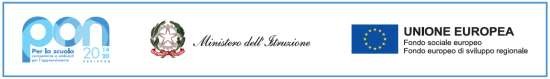 